LISTA DE DOCUMENTOS QUE SE DEBEN ADJUNTARSiguientes documentos rellenados correctamente. Fotocopia del DNI del solicitante u otro documento oficial que acredite la fecha de nacimiento. 1 foto tamaño carnet del solicitante (en formato JPEG si se envía por correo electrónico).En caso de menores de edad, formulario de autorización y fotocopia del DNI del representante legalTODA DOCUMENTACIÓN SE DEBERÁ ENTREGAR EN LA ESCUELA O POR EMAIL A LICENCIAS@BYBAILA.ES FECHA LIMITE 24 DE FEBRERO. F2/1 - FORMULARIO DE SOLICITUD DE ADHESIÓN/LICENCIA DEPORTIVA INDIVIDUAL(OTRAS MODALIDADES)	TEMPORADA  2019  	FECHA DE SOLICITUD     /    / 2019.	ADHESIÓN FABD 		LICENCIA DEPORTIVA 	Nº FABD: 	     .	ADHESIÓN/REACTIVACIÓN FEBD  	Nº FEBD:	     . (MARCAR CON UNA CRUZ LA O LAS OPCIONES QUE CORRESPONDAN)	DATOS PERSONALESDATOS DEL CLUB AL QUE PERTENECE (Imprescindible para Deportistas: Art. 11.1 de los Estatutos de la FABD)Nombre, DNI y Firma del Solicitante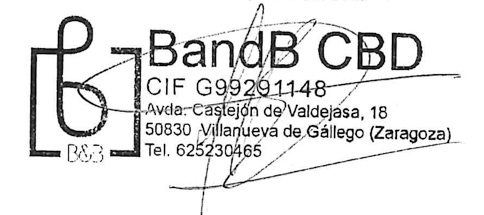 NOMBRE Y APELLIDOS, DNIFirma	Firma del representante (menores de edad)	Firma y Sello del Club:AUTORIZACIÓN PARA MENORES DE EDADTEMPORADA       D./Dña.      , con NIF o NIE       y residencia en      , domicilio      , provincia de      , código postal      DECLARO:Que con esta fecha, AUTORIZO a mi hijo/a ó tutelado/a, D./Dña.      , NIF ó NIE      , nacido el      , a su participación en eventos de BAILE DEPORTIVO amparados bajo la licencia deportiva de la FABD, responsabilizándose de su actuación en dichos eventos y desistiendo de todas las acciones ó reclamaciones que se pudieran derivar de los daños y perjuicios ocasionados por su hijo/a ó tutelado/a contra la FABD o FEBD, sus directivos, empleados y cualquier otra persona física o jurídica que participe en la organización de estos eventos.Y a los efectos de la Emisión de licencia deportiva como Deportista de la FABD, firma la presente solicitud.Zaragoza, a        de       de 2019Firma:[Padre/Madre/Tutor]Adjuntar Fotocopia DNI/NIE/PASAPORTE del interesado, y de su representante legal junto con el resto de la documentación.D./Dª     ., mayor de edad, con domicilio en       y NIF o NIE      , en representación de      .(en adelante el “DEPORTISTA”, menor de edad, con domicilio en       y NIF o NIE      ,DECLARO1º.- Que quiero solicitar la expedición o habilitación de una licencia deportiva de la Federación Española de Baile Deportivo para la temporada deportiva 2019 para el DEPORTISTA.2º.- Que entiendo y acepto, que con motivo de la decisión tomada en la última Comisión Delegada de la FEBD de fecha 27 de Junio de 2014, referente a que para formalizar la correcta expedición o habilitación de la licencia deportiva, los deportistas tendrán la obligación de presentar un certificado Médico Oficial que acredite la salud de los mismos, la salud de los mismos, y que al igual que la anterior temporada, para la temporada 2019 se aceptará por la FEBD/FABD la firma de una nota en la que el deportista asuma la responsabilidad sobre cualquier lesión y/o enfermedad anterior a la emisión de la licencia deportiva.3º.- Que por ello, mediante el presente documento, y dado que no presento un certificado Médico Oficial que acredite el estado de salud del DEPORTISTA, exonero expresamente a la FABD y FEBD de la responsabilidad sobre cualquier lesión y/o enfermedad anterior del DEPORTISTA a la emisión de su licencia deportiva para la temporada 2019, así como también exonero a la FABD y FEBD sobre cualquier responsabilidad que pueda derivarse con motivo de posibles incidentes que surjan en ocasión de la práctica del deporte del baile por el DEPORTISTA en esta federación, por lesiones o enfermedades del mismo anteriores a la emisión de su licencia deportiva para esta temporada 2019.4º.- Que consecuentemente, asumo toda responsabilidad sobre cualquier lesión y/o enfermedad anterior del DEPORTISTA a la emisión de su licencia deportiva para la temporada 2019, así como también por los riesgos y posibles accidentes que puedan causarse con motivo de su práctica del deporte del baile en la FABD y FEBD, que vengan producidos debido a lesiones o enfermedades del DEPORTISTA anteriores a la emisión de su licencia deportiva para esta temporada en la FABD y FEBD.En      ., a       de      , de 2019………………………......……………………...……                                               ...............................................Firma (Padre, madre o tutor del DEPORTISTA)	Firma del Deportista1er APELLIDO1er APELLIDO1er APELLIDO1er APELLIDO1er APELLIDO2º APELLIDO2º APELLIDO2º APELLIDO2º APELLIDONOMBRENOMBREDNI/NIE/PASAPORTEDNI/NIE/PASAPORTEFECHA DE NACIMIENTOFECHA DE NACIMIENTOFECHA DE NACIMIENTOFECHA DE NACIMIENTOFECHA DE NACIMIENTOSEXO (H/M)SEXO (H/M)NACIONALIDADNACIONALIDAD   /    /        /    /        /    /        /    /        /    /     DIRECCIÓNDIRECCIÓNDIRECCIÓNPOBLACIÓNPOBLACIÓNPOBLACIÓNPOBLACIÓNPOBLACIÓNC.PC.PPROVINCIATELÉFONOMÓVILMÓVILMÓVILFAXFAXCORREO ELECTRÓNICO (E-mail)CORREO ELECTRÓNICO (E-mail)CORREO ELECTRÓNICO (E-mail)CORREO ELECTRÓNICO (E-mail)CORREO ELECTRÓNICO (E-mail)NOMBRE  [Como está inscrito en el Registro General de Asociaciones Deportivas de Aragón]Nº REGISTROFECHA DE INSCRIPCIÓNCIF del CLUBB and b 679407 / 09 / 2009 G99291148LICENCIAS DEPORTISTASTASARellenar el importe a ingresar que proceda en cada casoHIP HOP Licencia recreativa Licencia por participación en un solo evento (máximo dos días), incluyendo seguro deportivo  5,-- €5,-- €      €CARIBEÑOSLicencia recreativa5,- €      €XDANZA COREOGRAFICALicencia Recreativa5,- €5 €WHELLCHAIR (Baile en silla de ruedas)Renovación Licencia (Todas las edades)30,- €      €SINGLE LATINOLicencia Deportista con Licencia en otra especialidad Licencia Deportista sin otra Licencia con la FEBD5,- €5,- €      €BAILE SOCIAL / BAILE DE ESCENARIOLicencia participante en el Circuito Oficial de la FEBD (sin otra licencia FEBD)Licencia por participación en un solo evento (máximo dos días), incluyendo seguro deportivo  10,- €5,- €      €XSeguro deportivo (1 tasa por persona, aunque solicite varias licencias): 10,-- €10 €A los deportistas con 15 años o menos se les subvencionará por parte de la FABD con la cantidad de 5 € a descontar del totalA los deportistas con 15 años o menos se les subvencionará por parte de la FABD con la cantidad de 5 € a descontar del totalA los deportistas con 15 años o menos se les subvencionará por parte de la FABD con la cantidad de 5 € a descontar del total- 5 €TOTAL (a ingresar en la cuenta de la FABD: IBAN ES16 0081 7213 6300 0117 4923)TOTAL (a ingresar en la cuenta de la FABD: IBAN ES16 0081 7213 6300 0117 4923)TOTAL (a ingresar en la cuenta de la FABD: IBAN ES16 0081 7213 6300 0117 4923)10€MARCAR CON UNA CRUZ LA O LAS OPCIONES QUE CORRESPONDAN)MARCAR CON UNA CRUZ LA O LAS OPCIONES QUE CORRESPONDAN)MARCAR CON UNA CRUZ LA O LAS OPCIONES QUE CORRESPONDAN)